                                                                                                                   Established 1909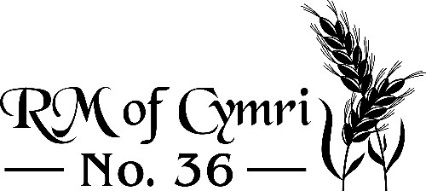 ________________________________________________________________________Gopher Bounty 2023 – Submission FormDate: 						Name: 										Phone number: 									Gopher land location: 								Mailing Address: 									     Town: 			           Postal Code: 		# of tails: 		   x $0.25/tail  =  		Trapper Signature: 									RM Signature: 									